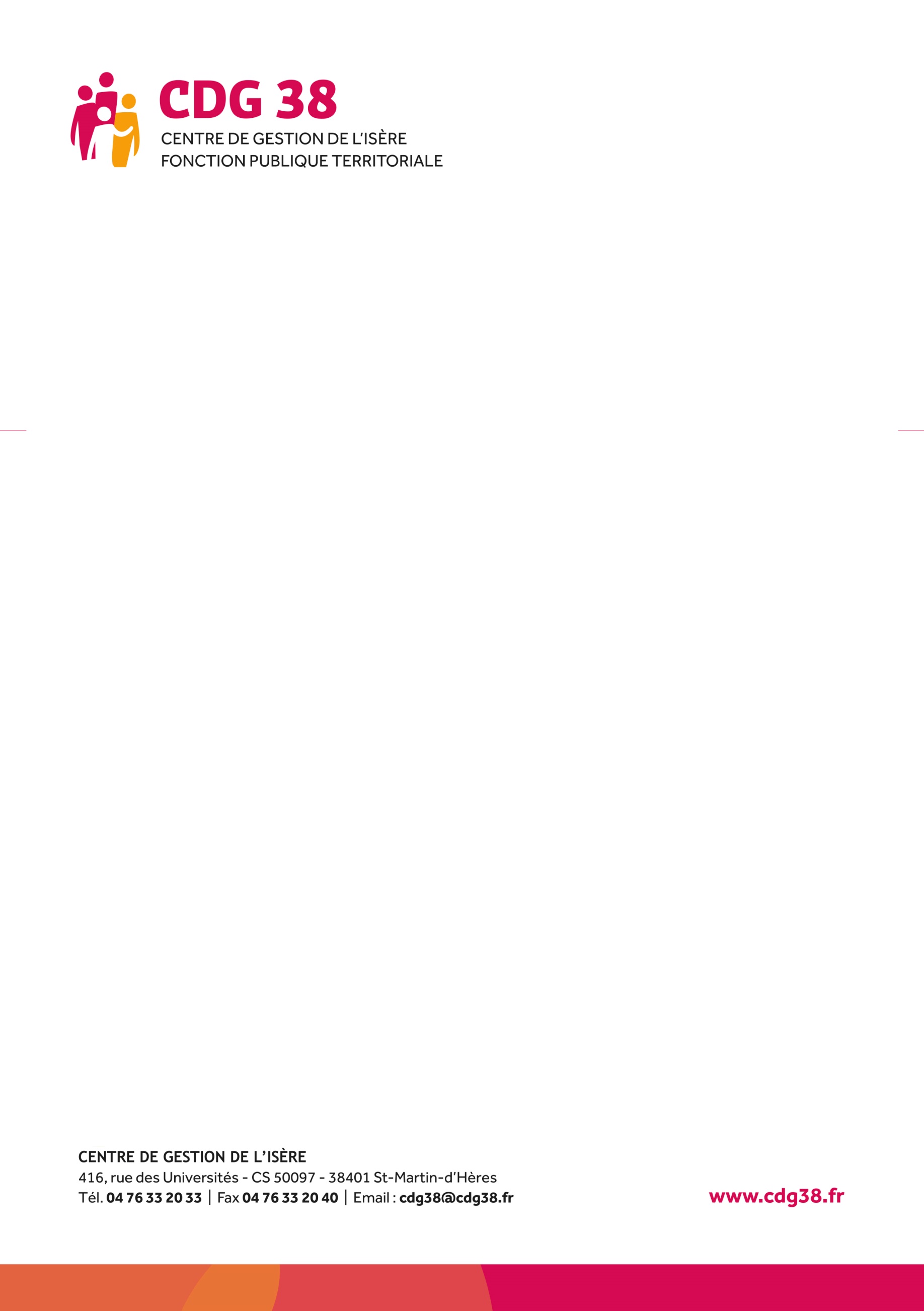 REGLEMENT DE FORMATIONNom de la collectivité : 	Personne en charge du dossier :Nom : 	Prénom : 	Téléphone : 	Mail : 	1 – Contexte de la mise en œuvre du règlement de formationUne démarche Plan de Formation Mutualisé a été mise en œuvre à l’échelle de cinq départements (Ardèche, Drôme, Isère, Savoie et Haute-Savoie), en partenariat avec le CNFPT. Elle s’adresse aux communes de moins de 50 agents.La mise en œuvre du règlement de formation intervient-elle dans le cadre d’un Plan de Formation Mutualisé ? Oui                         Non2 – ContenuCe règlement de formation se base-t-il sur le modèle adopté par le Comité Technique départemental ? Oui                         NonSur la base de ce modèle, quelles sont les adaptations apportées ?2.1 - Le temps de travail et le temps de formation (cf règlement page 10)Principe adopté par la collectivité : 	 un jour de formation = un jour de travail                                            		 un jour de formation = …........... heuresLes agents qui se trouvent en formation un jour normalement non-travaillé pourront : Récupérer la journée  Etre rémunérés - Le circuit hiérarchiqueIndiquer quel est le circuit de validation des demandes de formation (cf règlement page 12) : 2.3- Le remboursement de frais de déplacement par la collectivité (cf règlement page 14)Pour les formations auxquelles le CNFPT participe à la prise en charge des frais de transport, hébergement et restauration dans les conditions définies par le Conseil d’Administration, l’agent est directement indemnisé par celui-ci. Dans le cas d’une formation CNFPT :La collectivité souhaite-t-elle compléter l’écart éventuel entre l’indemnisation du CNFPT et les frais réels engagés par l’agent ? Oui              NonDans le cas où la collectivité souhaite préciser le(s) mode(s) de transport à privilégier pour se rendre à la formation, énoncer le(s)quel(s) : Dans le cas d’une formation hors CNFPT : Préciser les modalités de remboursement des frais de déplacements de l’agent : - L’organisation du distanciel (cf règlement page 11)La collectivité décide que les temps de formation à distance préalablement quantifiés sur la base des éléments fournis par l’organisme de formation se réalisent :sur le poste de travail :              	 Oui           Nonen télétravail :                             	 Oui           Nonsur des lieux équipés et connectés dédiés à cet usage à l’interne : 	 Oui           Nonsur des lieux équipés et connectés à l’externe (partenariat) :	 Oui           NonAutre(s) : 	- Le compte personnel de formation (CPF) L’employeur a l’obligation de prendre en charge les frais pédagogiques se rattachant à la formation. Ces frais peuvent faire l’objet d’un plafond de prise en charge, fixé par délibération (exemples : en référence à un taux horaire maximum, à un plafond global sur l’action de formation (cf règlement page 24)). La collectivité souhaite-t-elle fixer un plafond : Oui  niveau de plafond envisagé : 	 NonQuel choix de mode de traitement des demandes de formation au titre du CPF ? (cf règlement page 25) ? Traitement au fil de l’eau (demandes traitées au fur et à mesure de leur dépôt) Traitement par campagne (demandes regroupées et étudiées selon le calendrier établi par la collectivité) Traitement combiné au fil de l’eau et par campagnePrécisions complémentaires : 2.5 - Autres modifications apportées au modèle de règlement ?3 – Concertation avec les personnelsLes agents concernés ont-ils été associés en amont à la démarche ? Oui NonSi oui par quel moyen (entretiens individuels, réunions…) ?Les agents concernés sont-ils informés sur le projet ? Oui NonSi oui, quelles sont les modalités d’information du personnel (courriers, note de service, réunions, etc…) ?Nombre d'habitants (ou strate démographique)Nombre d'agents titulairesNombre d'agents non-titulairesNombre d'agents stagiaires